Практична робота 4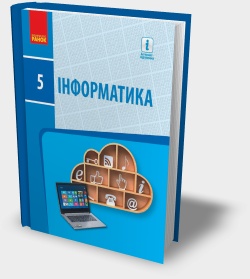 Оформлення текстового документаУвага! Під час роботи з комп’ютером дотримуйтеся правил безпеки та санітарно-гігієнічних нормЗавдання:	навчитися створювати складний текстовий документ.Обладнання:	комп’ютер зі встановленою програмою Microsoft Word.Хід роботиПідготуйте комп’ютер до роботи. Завантажте текстовий процесор.Знайдіть в Інтернеті та скопіюйте в текстовий документ короткі описи трьох областей України (тієї, де живете, та двох сусідніх).Для всього документа виберіть команду Очистити формат. Видаліть усі порожні рядки. Установіть розмір паперу — А4, поля верхнє, нижнє, праве — 20 мм, ліве — 25 мм, орієнтація — книжкова, шрифт — Times New Roman, розмір шрифту — 14, інтервал Перед — 0 пт, інтервал Після — 0 пт; міжрядковий інтервал — 1,5 рядка, вирівнювання тексту — за шириною, відступ першого рядка — 1,25 см.Установіть стилі Заголовок 1 для назв областей, Заголовок 2 — для розділів Географія, Промисловість, Населення тощо.У кінці документа на окремій сторінці створіть автоматизований дворівневий зміст.Для стилю Заголовок 1 виберіть шрифт — Arial, розмір — 14 пт, вирівнювання — по центру, із нової сторінки, інтервал після — 12 пт.Для стилю Заголовок 2 виберіть шрифт — Arial, розмір — 13 пт, вирівнювання — по центру, не відривати від наступного, інтервал Перед — 12 пт, інтервал Після — 6 пт.У верхній колонтитул запишіть власні ім’я, прізвище та клас.Відформатуйте текст колонтитула: розмір шрифту — 16 пт, вирівнювання — по центру, колір — червоний.Для всього документа встановіть міжрядковий інтервал — 1,5 рядка. Пронумеруйте сторінки знизу від центра, починаючи з другої. На першій сторінці номер не ставте.На першій сторінці у верхньому лівому куті розмістіть власне фото. Поновіть зміст.Збережіть документ у файл з іменем Робота 4 у папку Тексти власної папки. Надрукуйте документ. Закінчіть роботу з текстовим процесором.Зробіть висновок:	які засоби для створення складного текстового документа надає текстовий процесор Microsoft Word?